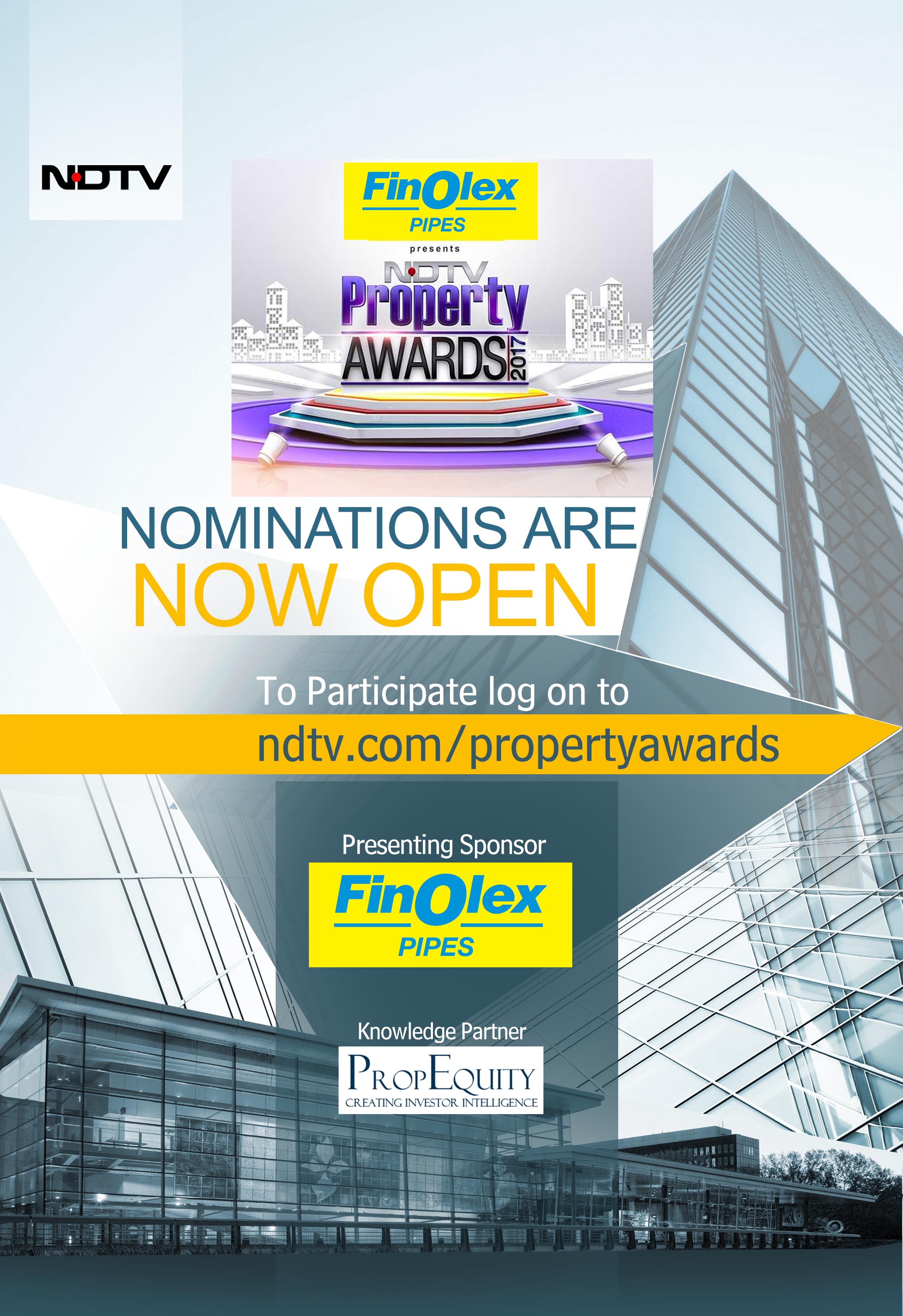 NOMINATION FORMCompany DetailsIt is mandatory for all participants to complete details marked with an asterisk ( * ):General Information*Registered Name: __________________________________________Year of Establishment: _______________________________________Registered Address: _________________________________________________________________________________________________________City/Town: _______________________________ State:___________________________	Pincode :_______________________________________Mailing Address: _____________________________________________________________________________________________________________City/Town: _______________________	 State:___________________________	Pincode :_______________________________________Tel: ________________________________________Fax: ______________________________________________________________________________Website: __________________________________Email: ____________________________________________________________________________Ownership Details*       Public Ltd	          Private Ltd	    Partnership	           Proprietary 	  Others ______________________________Senior Management Details*Financial Details on standalone basis (optional)# for year ending other than March, please mention the year end date, DD / MM / YYYYCoordinator’s contact information*Please provide the following details for which the Awards Management may contact for any clarification or request for additional information:Name of Designated Official: _________________________________	Designation: __________________________Email: _________________________________________________________________________________________Mobile: _______________________________	Direct Line: ______________________	Fax:  ___________________Signature*:Please affix the Company’s official seal or stamp at the space below*:	Award CategoriesAward Categories- Please tick () the appropriate category in which you choose to nominate the project:Residential Apartment Project (Nomination Form 1)Super Luxury Apartment Project of the YearLuxury Apartment Project of the YearPremium Apartment Project of the Year – Central & EastPremium Apartment Project of the Year – NorthPremium Apartment Project of the Year – SouthPremium Apartment Project of the Year – WestBudget Apartment Project of the Year – Tier 1Budget Apartment Project of the Year – Tier 2Low Cost Housing Apartment Project of the YearResidential Villa Project (Nomination Form 1)Luxury Villa Project of the YearPremium Villa Project of the YearTownship Project (Nomination Form 2)Best Township Project of India - >200 Acres sizeBest Township Project of India - < 200 Acres sizeCommercial Project Commercial Building Project of the Year – (Nomination Form 3)IT Park Project of the Year – (Nomination Form 4)Environmental Friendly ProjectMost Environment Friendly Commercial/ Schools or Institutional Campus/Hospitals– (Nomination Form 5)Most Environment Friendly Residential Space /Townships– (Nomination 6)Important Note: Please attach soft copies of floor plan, site plan, layout, concept note, certificates, maps, photographs and other relevant document, as necessary, when submitting your nomination to the Awards Management The following is a list of common environment friendly construction practices. Please check the ones applicable to your project, and add any relevant comments, if any. This checklist along with your project’s Final Certification Review Document as provided by the green building rating agency will assist in evaluation of your nominated project. S. NoNameDesignationParticularsFY2013-14# (Unaudited)FY2012-13# (Audited)     Total Income (in INR Cr.)Net Profit (in INR Cr.)Nomination Form 6 – Most Environment Friendly Residential Space or TownshipsNomination Form 6 – Most Environment Friendly Residential Space or TownshipsNomination Form 6 – Most Environment Friendly Residential Space or TownshipsNomination Form 6 – Most Environment Friendly Residential Space or TownshipsNomination Form 6 – Most Environment Friendly Residential Space or TownshipsNomination Form 6 – Most Environment Friendly Residential Space or TownshipsNomination Form 6 – Most Environment Friendly Residential Space or TownshipsNomination Form 6 – Most Environment Friendly Residential Space or TownshipsNomination Form 6 – Most Environment Friendly Residential Space or TownshipsNomination Form 6 – Most Environment Friendly Residential Space or TownshipsNomination Form 6 – Most Environment Friendly Residential Space or TownshipsNomination Form 6 – Most Environment Friendly Residential Space or TownshipsNomination Form 6 – Most Environment Friendly Residential Space or TownshipsNomination Form 6 – Most Environment Friendly Residential Space or TownshipsNomination Form 6 – Most Environment Friendly Residential Space or TownshipsNomination Form 6 – Most Environment Friendly Residential Space or TownshipsNomination Form 6 – Most Environment Friendly Residential Space or TownshipsNomination Form 6 – Most Environment Friendly Residential Space or TownshipsIf you are nominating your real estate project for any of the award categories that fall under Residential Apartment Project and/or Residential Villa Project/or Townships, please complete the following details (as applicable):If you are nominating your real estate project for any of the award categories that fall under Residential Apartment Project and/or Residential Villa Project/or Townships, please complete the following details (as applicable):If you are nominating your real estate project for any of the award categories that fall under Residential Apartment Project and/or Residential Villa Project/or Townships, please complete the following details (as applicable):If you are nominating your real estate project for any of the award categories that fall under Residential Apartment Project and/or Residential Villa Project/or Townships, please complete the following details (as applicable):If you are nominating your real estate project for any of the award categories that fall under Residential Apartment Project and/or Residential Villa Project/or Townships, please complete the following details (as applicable):If you are nominating your real estate project for any of the award categories that fall under Residential Apartment Project and/or Residential Villa Project/or Townships, please complete the following details (as applicable):If you are nominating your real estate project for any of the award categories that fall under Residential Apartment Project and/or Residential Villa Project/or Townships, please complete the following details (as applicable):If you are nominating your real estate project for any of the award categories that fall under Residential Apartment Project and/or Residential Villa Project/or Townships, please complete the following details (as applicable):If you are nominating your real estate project for any of the award categories that fall under Residential Apartment Project and/or Residential Villa Project/or Townships, please complete the following details (as applicable):If you are nominating your real estate project for any of the award categories that fall under Residential Apartment Project and/or Residential Villa Project/or Townships, please complete the following details (as applicable):If you are nominating your real estate project for any of the award categories that fall under Residential Apartment Project and/or Residential Villa Project/or Townships, please complete the following details (as applicable):If you are nominating your real estate project for any of the award categories that fall under Residential Apartment Project and/or Residential Villa Project/or Townships, please complete the following details (as applicable):If you are nominating your real estate project for any of the award categories that fall under Residential Apartment Project and/or Residential Villa Project/or Townships, please complete the following details (as applicable):If you are nominating your real estate project for any of the award categories that fall under Residential Apartment Project and/or Residential Villa Project/or Townships, please complete the following details (as applicable):If you are nominating your real estate project for any of the award categories that fall under Residential Apartment Project and/or Residential Villa Project/or Townships, please complete the following details (as applicable):If you are nominating your real estate project for any of the award categories that fall under Residential Apartment Project and/or Residential Villa Project/or Townships, please complete the following details (as applicable):If you are nominating your real estate project for any of the award categories that fall under Residential Apartment Project and/or Residential Villa Project/or Townships, please complete the following details (as applicable):If you are nominating your real estate project for any of the award categories that fall under Residential Apartment Project and/or Residential Villa Project/or Townships, please complete the following details (as applicable):If you are nominating your real estate project for any of the award categories that fall under Residential Apartment Project and/or Residential Villa Project/or Townships, please complete the following details (as applicable):If you are nominating your real estate project for any of the award categories that fall under Residential Apartment Project and/or Residential Villa Project/or Townships, please complete the following details (as applicable):If you are nominating your real estate project for any of the award categories that fall under Residential Apartment Project and/or Residential Villa Project/or Townships, please complete the following details (as applicable):If you are nominating your real estate project for any of the award categories that fall under Residential Apartment Project and/or Residential Villa Project/or Townships, please complete the following details (as applicable):If you are nominating your real estate project for any of the award categories that fall under Residential Apartment Project and/or Residential Villa Project/or Townships, please complete the following details (as applicable):If you are nominating your real estate project for any of the award categories that fall under Residential Apartment Project and/or Residential Villa Project/or Townships, please complete the following details (as applicable):If you are nominating your real estate project for any of the award categories that fall under Residential Apartment Project and/or Residential Villa Project/or Townships, please complete the following details (as applicable):If you are nominating your real estate project for any of the award categories that fall under Residential Apartment Project and/or Residential Villa Project/or Townships, please complete the following details (as applicable):If you are nominating your real estate project for any of the award categories that fall under Residential Apartment Project and/or Residential Villa Project/or Townships, please complete the following details (as applicable):Basic InformationBasic InformationBasic InformationBasic InformationBasic InformationBasic InformationBasic InformationBasic InformationBasic InformationBasic InformationBasic InformationBasic InformationBasic InformationBasic InformationBasic InformationBasic InformationBasic InformationBasic InformationBasic InformationBasic InformationBasic InformationBasic InformationBasic InformationBasic InformationBasic InformationBasic InformationBasic InformationProject Name:___________________________________________________________________________________________________________________Developer Name:_______________________________________________________________________________________________________________                                                                                                                                                                                                                                                                                                                                                                                                                             Project Location: _______________________________________________________________________________________________________________City/Town: _______________________________ State: _________________________________ Pin code: _________________________________Project Completion Date (DD/MM/YYYY): _________________________________________________________________________________Project Name:___________________________________________________________________________________________________________________Developer Name:_______________________________________________________________________________________________________________                                                                                                                                                                                                                                                                                                                                                                                                                             Project Location: _______________________________________________________________________________________________________________City/Town: _______________________________ State: _________________________________ Pin code: _________________________________Project Completion Date (DD/MM/YYYY): _________________________________________________________________________________Project Name:___________________________________________________________________________________________________________________Developer Name:_______________________________________________________________________________________________________________                                                                                                                                                                                                                                                                                                                                                                                                                             Project Location: _______________________________________________________________________________________________________________City/Town: _______________________________ State: _________________________________ Pin code: _________________________________Project Completion Date (DD/MM/YYYY): _________________________________________________________________________________Project Name:___________________________________________________________________________________________________________________Developer Name:_______________________________________________________________________________________________________________                                                                                                                                                                                                                                                                                                                                                                                                                             Project Location: _______________________________________________________________________________________________________________City/Town: _______________________________ State: _________________________________ Pin code: _________________________________Project Completion Date (DD/MM/YYYY): _________________________________________________________________________________Project Name:___________________________________________________________________________________________________________________Developer Name:_______________________________________________________________________________________________________________                                                                                                                                                                                                                                                                                                                                                                                                                             Project Location: _______________________________________________________________________________________________________________City/Town: _______________________________ State: _________________________________ Pin code: _________________________________Project Completion Date (DD/MM/YYYY): _________________________________________________________________________________Project Name:___________________________________________________________________________________________________________________Developer Name:_______________________________________________________________________________________________________________                                                                                                                                                                                                                                                                                                                                                                                                                             Project Location: _______________________________________________________________________________________________________________City/Town: _______________________________ State: _________________________________ Pin code: _________________________________Project Completion Date (DD/MM/YYYY): _________________________________________________________________________________Project Name:___________________________________________________________________________________________________________________Developer Name:_______________________________________________________________________________________________________________                                                                                                                                                                                                                                                                                                                                                                                                                             Project Location: _______________________________________________________________________________________________________________City/Town: _______________________________ State: _________________________________ Pin code: _________________________________Project Completion Date (DD/MM/YYYY): _________________________________________________________________________________Project Name:___________________________________________________________________________________________________________________Developer Name:_______________________________________________________________________________________________________________                                                                                                                                                                                                                                                                                                                                                                                                                             Project Location: _______________________________________________________________________________________________________________City/Town: _______________________________ State: _________________________________ Pin code: _________________________________Project Completion Date (DD/MM/YYYY): _________________________________________________________________________________Project Name:___________________________________________________________________________________________________________________Developer Name:_______________________________________________________________________________________________________________                                                                                                                                                                                                                                                                                                                                                                                                                             Project Location: _______________________________________________________________________________________________________________City/Town: _______________________________ State: _________________________________ Pin code: _________________________________Project Completion Date (DD/MM/YYYY): _________________________________________________________________________________Project Name:___________________________________________________________________________________________________________________Developer Name:_______________________________________________________________________________________________________________                                                                                                                                                                                                                                                                                                                                                                                                                             Project Location: _______________________________________________________________________________________________________________City/Town: _______________________________ State: _________________________________ Pin code: _________________________________Project Completion Date (DD/MM/YYYY): _________________________________________________________________________________Project Name:___________________________________________________________________________________________________________________Developer Name:_______________________________________________________________________________________________________________                                                                                                                                                                                                                                                                                                                                                                                                                             Project Location: _______________________________________________________________________________________________________________City/Town: _______________________________ State: _________________________________ Pin code: _________________________________Project Completion Date (DD/MM/YYYY): _________________________________________________________________________________Project Name:___________________________________________________________________________________________________________________Developer Name:_______________________________________________________________________________________________________________                                                                                                                                                                                                                                                                                                                                                                                                                             Project Location: _______________________________________________________________________________________________________________City/Town: _______________________________ State: _________________________________ Pin code: _________________________________Project Completion Date (DD/MM/YYYY): _________________________________________________________________________________Project Name:___________________________________________________________________________________________________________________Developer Name:_______________________________________________________________________________________________________________                                                                                                                                                                                                                                                                                                                                                                                                                             Project Location: _______________________________________________________________________________________________________________City/Town: _______________________________ State: _________________________________ Pin code: _________________________________Project Completion Date (DD/MM/YYYY): _________________________________________________________________________________Project Name:___________________________________________________________________________________________________________________Developer Name:_______________________________________________________________________________________________________________                                                                                                                                                                                                                                                                                                                                                                                                                             Project Location: _______________________________________________________________________________________________________________City/Town: _______________________________ State: _________________________________ Pin code: _________________________________Project Completion Date (DD/MM/YYYY): _________________________________________________________________________________Project Name:___________________________________________________________________________________________________________________Developer Name:_______________________________________________________________________________________________________________                                                                                                                                                                                                                                                                                                                                                                                                                             Project Location: _______________________________________________________________________________________________________________City/Town: _______________________________ State: _________________________________ Pin code: _________________________________Project Completion Date (DD/MM/YYYY): _________________________________________________________________________________Project Name:___________________________________________________________________________________________________________________Developer Name:_______________________________________________________________________________________________________________                                                                                                                                                                                                                                                                                                                                                                                                                             Project Location: _______________________________________________________________________________________________________________City/Town: _______________________________ State: _________________________________ Pin code: _________________________________Project Completion Date (DD/MM/YYYY): _________________________________________________________________________________Project Name:___________________________________________________________________________________________________________________Developer Name:_______________________________________________________________________________________________________________                                                                                                                                                                                                                                                                                                                                                                                                                             Project Location: _______________________________________________________________________________________________________________City/Town: _______________________________ State: _________________________________ Pin code: _________________________________Project Completion Date (DD/MM/YYYY): _________________________________________________________________________________Project Name:___________________________________________________________________________________________________________________Developer Name:_______________________________________________________________________________________________________________                                                                                                                                                                                                                                                                                                                                                                                                                             Project Location: _______________________________________________________________________________________________________________City/Town: _______________________________ State: _________________________________ Pin code: _________________________________Project Completion Date (DD/MM/YYYY): _________________________________________________________________________________Project Name:___________________________________________________________________________________________________________________Developer Name:_______________________________________________________________________________________________________________                                                                                                                                                                                                                                                                                                                                                                                                                             Project Location: _______________________________________________________________________________________________________________City/Town: _______________________________ State: _________________________________ Pin code: _________________________________Project Completion Date (DD/MM/YYYY): _________________________________________________________________________________Project Name:___________________________________________________________________________________________________________________Developer Name:_______________________________________________________________________________________________________________                                                                                                                                                                                                                                                                                                                                                                                                                             Project Location: _______________________________________________________________________________________________________________City/Town: _______________________________ State: _________________________________ Pin code: _________________________________Project Completion Date (DD/MM/YYYY): _________________________________________________________________________________Project Name:___________________________________________________________________________________________________________________Developer Name:_______________________________________________________________________________________________________________                                                                                                                                                                                                                                                                                                                                                                                                                             Project Location: _______________________________________________________________________________________________________________City/Town: _______________________________ State: _________________________________ Pin code: _________________________________Project Completion Date (DD/MM/YYYY): _________________________________________________________________________________Project Name:___________________________________________________________________________________________________________________Developer Name:_______________________________________________________________________________________________________________                                                                                                                                                                                                                                                                                                                                                                                                                             Project Location: _______________________________________________________________________________________________________________City/Town: _______________________________ State: _________________________________ Pin code: _________________________________Project Completion Date (DD/MM/YYYY): _________________________________________________________________________________Project Name:___________________________________________________________________________________________________________________Developer Name:_______________________________________________________________________________________________________________                                                                                                                                                                                                                                                                                                                                                                                                                             Project Location: _______________________________________________________________________________________________________________City/Town: _______________________________ State: _________________________________ Pin code: _________________________________Project Completion Date (DD/MM/YYYY): _________________________________________________________________________________Project Name:___________________________________________________________________________________________________________________Developer Name:_______________________________________________________________________________________________________________                                                                                                                                                                                                                                                                                                                                                                                                                             Project Location: _______________________________________________________________________________________________________________City/Town: _______________________________ State: _________________________________ Pin code: _________________________________Project Completion Date (DD/MM/YYYY): _________________________________________________________________________________Project Name:___________________________________________________________________________________________________________________Developer Name:_______________________________________________________________________________________________________________                                                                                                                                                                                                                                                                                                                                                                                                                             Project Location: _______________________________________________________________________________________________________________City/Town: _______________________________ State: _________________________________ Pin code: _________________________________Project Completion Date (DD/MM/YYYY): _________________________________________________________________________________Project Name:___________________________________________________________________________________________________________________Developer Name:_______________________________________________________________________________________________________________                                                                                                                                                                                                                                                                                                                                                                                                                             Project Location: _______________________________________________________________________________________________________________City/Town: _______________________________ State: _________________________________ Pin code: _________________________________Project Completion Date (DD/MM/YYYY): _________________________________________________________________________________Project Name:___________________________________________________________________________________________________________________Developer Name:_______________________________________________________________________________________________________________                                                                                                                                                                                                                                                                                                                                                                                                                             Project Location: _______________________________________________________________________________________________________________City/Town: _______________________________ State: _________________________________ Pin code: _________________________________Project Completion Date (DD/MM/YYYY): _________________________________________________________________________________Structure InformationStructure InformationStructure InformationStructure InformationStructure InformationStructure InformationStructure InformationStructure InformationStructure InformationStructure InformationStructure InformationStructure InformationStructure InformationStructure InformationStructure InformationStructure InformationStructure InformationStructure InformationStructure InformationStructure InformationStructure InformationStructure InformationStructure InformationStructure InformationStructure InformationStructure InformationStructure InformationName of the ArchitectName of the ArchitectName of the ArchitectName of the ArchitectName of the ArchitectName of the ArchitectName of the ArchitectName of the ArchitectName of the ArchitectName of the ArchitectName of the ArchitectName of the ArchitectName of the ArchitectName of the ArchitectName of the ArchitectName of the ArchitectName of the Green Building ConsultantName of the Green Building ConsultantName of the Green Building ConsultantName of the Green Building ConsultantName of the Green Building ConsultantName of the Green Building ConsultantName of the Green Building ConsultantName of the Green Building ConsultantName of the Green Building ConsultantName of the Green Building ConsultantName of the Green Building ConsultantName of the Green Building ConsultantName of the Green Building ConsultantName of the Green Building ConsultantName of the Green Building ConsultantName of the Green Building ConsultantName of the Plumbing ConsultantName of the Plumbing ConsultantName of the Plumbing ConsultantName of the Plumbing ConsultantName of the Plumbing ConsultantName of the Plumbing ConsultantName of the Plumbing ConsultantName of the Plumbing ConsultantName of the Plumbing ConsultantName of the Plumbing ConsultantName of the Plumbing ConsultantName of the Plumbing ConsultantName of the Plumbing ConsultantName of the Plumbing ConsultantName of the Plumbing ConsultantName of the Plumbing ConsultantName of the Electrical ConsultantName of the Electrical ConsultantName of the Electrical ConsultantName of the Electrical ConsultantName of the Electrical ConsultantName of the Electrical ConsultantName of the Electrical ConsultantName of the Electrical ConsultantName of the Electrical ConsultantName of the Electrical ConsultantName of the Electrical ConsultantName of the Electrical ConsultantName of the Electrical ConsultantName of the Electrical ConsultantName of the Electrical ConsultantName of the Electrical ConsultantName of the Mechanical ConsultantName of the Mechanical ConsultantName of the Mechanical ConsultantName of the Mechanical ConsultantName of the Mechanical ConsultantName of the Mechanical ConsultantName of the Mechanical ConsultantName of the Mechanical ConsultantName of the Mechanical ConsultantName of the Mechanical ConsultantName of the Mechanical ConsultantName of the Mechanical ConsultantName of the Mechanical ConsultantName of the Mechanical ConsultantName of the Mechanical ConsultantName of the Mechanical ConsultantName of the Landscape ConsultantName of the Landscape ConsultantName of the Landscape ConsultantName of the Landscape ConsultantName of the Landscape ConsultantName of the Landscape ConsultantName of the Landscape ConsultantName of the Landscape ConsultantName of the Landscape ConsultantName of the Landscape ConsultantName of the Landscape ConsultantName of the Landscape ConsultantName of the Landscape ConsultantName of the Landscape ConsultantName of the Landscape ConsultantName of the Landscape ConsultantName of the Lighting ConsultantName of the Lighting ConsultantName of the Lighting ConsultantName of the Lighting ConsultantName of the Lighting ConsultantName of the Lighting ConsultantName of the Lighting ConsultantName of the Lighting ConsultantName of the Lighting ConsultantName of the Lighting ConsultantName of the Lighting ConsultantName of the Lighting ConsultantName of the Lighting ConsultantName of the Lighting ConsultantName of the Lighting ConsultantName of the Lighting ConsultantName of the Commissioning AgencyName of the Commissioning AgencyName of the Commissioning AgencyName of the Commissioning AgencyName of the Commissioning AgencyName of the Commissioning AgencyName of the Commissioning AgencyName of the Commissioning AgencyName of the Commissioning AgencyName of the Commissioning AgencyName of the Commissioning AgencyName of the Commissioning AgencyName of the Commissioning AgencyName of the Commissioning AgencyName of the Commissioning AgencyName of the Commissioning AgencyName of Project Management ConsultantName of Project Management ConsultantName of Project Management ConsultantName of Project Management ConsultantName of Project Management ConsultantName of Project Management ConsultantName of Project Management ConsultantName of Project Management ConsultantName of Project Management ConsultantName of Project Management ConsultantName of Project Management ConsultantName of Project Management ConsultantName of Project Management ConsultantName of Project Management ConsultantName of Project Management ConsultantName of Project Management ConsultantName of the Structural ConsultantName of the Structural ConsultantName of the Structural ConsultantName of the Structural ConsultantName of the Structural ConsultantName of the Structural ConsultantName of the Structural ConsultantName of the Structural ConsultantName of the Structural ConsultantName of the Structural ConsultantName of the Structural ConsultantName of the Structural ConsultantName of the Structural ConsultantName of the Structural ConsultantName of the Structural ConsultantName of the Structural ConsultantName of the Major ContractorName of the Major ContractorName of the Major ContractorName of the Major ContractorName of the Major ContractorName of the Major ContractorName of the Major ContractorName of the Major ContractorName of the Major ContractorName of the Major ContractorName of the Major ContractorName of the Major ContractorName of the Major ContractorName of the Major ContractorName of the Major ContractorName of the Major ContractorProject DetailsProject DetailsProject DetailsProject DetailsProject DetailsProject DetailsProject DetailsProject DetailsProject DetailsProject DetailsProject DetailsProject DetailsProject DetailsProject DetailsProject DetailsProject DetailsProject DetailsProject DetailsProject DetailsProject DetailsProject DetailsProject DetailsProject DetailsProject DetailsProject DetailsProject DetailsProject DetailsI.Total Project Land Area (In acres)Total Project Land Area (In acres)Total Project Land Area (In acres)Total Project Land Area (In acres)Total Project Land Area (In acres)Total Project Land Area (In acres)Total Project Land Area (In acres)Total Project Land Area (In acres)Total Project Land Area (In acres)Total Project Land Area (In acres)Total Project Land Area (In acres)Total Project Land Area (In acres)Total Project Land Area (In acres)Total Project Land Area (In acres)Total Project Land Area (In acres)II.Total Built-up Area of Project (Sq. Ft.)Total Built-up Area of Project (Sq. Ft.)Total Built-up Area of Project (Sq. Ft.)Total Built-up Area of Project (Sq. Ft.)Total Built-up Area of Project (Sq. Ft.)Total Built-up Area of Project (Sq. Ft.)Total Built-up Area of Project (Sq. Ft.)Total Built-up Area of Project (Sq. Ft.)Total Built-up Area of Project (Sq. Ft.)Total Built-up Area of Project (Sq. Ft.)Total Built-up Area of Project (Sq. Ft.)Total Built-up Area of Project (Sq. Ft.)Total Built-up Area of Project (Sq. Ft.)Total Built-up Area of Project (Sq. Ft.)Total Built-up Area of Project (Sq. Ft.)III.No. of Towers/VillasNo. of Towers/VillasNo. of floors per tower/villaNo. of floors per tower/villaNo. of floors per tower/villaNo. of floors per tower/villaNo. of floors per tower/villaNo. of floors per tower/villaNo. of floors per tower/villaNo. of floors per tower/villaNo. of floors per tower/villaNo. of floors per tower/villaNo. of floors per tower/villaNo. of floors per tower/villaIV.Number of units per floor for each Tower (N/A for Villas)Number of units per floor for each Tower (N/A for Villas)Number of units per floor for each Tower (N/A for Villas)Number of units per floor for each Tower (N/A for Villas)Number of units per floor for each Tower (N/A for Villas)Number of units per floor for each Tower (N/A for Villas)Number of units per floor for each Tower (N/A for Villas)Number of units per floor for each Tower (N/A for Villas)Number of units per floor for each Tower (N/A for Villas)Number of units per floor for each Tower (N/A for Villas)Number of units per floor for each Tower (N/A for Villas)Number of units per floor for each Tower (N/A for Villas)Number of units per floor for each Tower (N/A for Villas)Number of units per floor for each Tower (N/A for Villas)Number of units per floor for each Tower (N/A for Villas)V.Time Period for Completion (<4 Years/4-6 Years/ >6 Years)Time Period for Completion (<4 Years/4-6 Years/ >6 Years)Time Period for Completion (<4 Years/4-6 Years/ >6 Years)Time Period for Completion (<4 Years/4-6 Years/ >6 Years)Time Period for Completion (<4 Years/4-6 Years/ >6 Years)Time Period for Completion (<4 Years/4-6 Years/ >6 Years)Time Period for Completion (<4 Years/4-6 Years/ >6 Years)Time Period for Completion (<4 Years/4-6 Years/ >6 Years)Time Period for Completion (<4 Years/4-6 Years/ >6 Years)Time Period for Completion (<4 Years/4-6 Years/ >6 Years)Time Period for Completion (<4 Years/4-6 Years/ >6 Years)Time Period for Completion (<4 Years/4-6 Years/ >6 Years)Time Period for Completion (<4 Years/4-6 Years/ >6 Years)Time Period for Completion (<4 Years/4-6 Years/ >6 Years)Time Period for Completion (<4 Years/4-6 Years/ >6 Years)VI.Elevator facility (Yes/ No)Elevator facility (Yes/ No)Elevator facility (Yes/ No)Elevator facility (Yes/ No)Elevator facility (Yes/ No)Elevator facility (Yes/ No)Elevator facility (Yes/ No)Elevator facility (Yes/ No)Elevator facility (Yes/ No)Elevator facility (Yes/ No)Elevator facility (Yes/ No)Elevator facility (Yes/ No)Elevator facility (Yes/ No)Elevator facility (Yes/ No)Elevator facility (Yes/ No)a.Number of Lifts / Elevators per tower /villaNumber of Lifts / Elevators per tower /villaNumber of Lifts / Elevators per tower /villaNumber of Lifts / Elevators per tower /villaNumber of Lifts / Elevators per tower /villaNumber of Lifts / Elevators per tower /villab.Size (dimensions) Size (dimensions) Capacity (No. of persons & weight in Kgs)Capacity (No. of persons & weight in Kgs)Capacity (No. of persons & weight in Kgs)Capacity (No. of persons & weight in Kgs)Capacity (No. of persons & weight in Kgs)Capacity (No. of persons & weight in Kgs)Capacity (No. of persons & weight in Kgs)Capacity (No. of persons & weight in Kgs)Capacity (No. of persons & weight in Kgs)Capacity (No. of persons & weight in Kgs)Capacity (No. of persons & weight in Kgs)Capacity (No. of persons & weight in Kgs)VII.ParkingParkingParkingParkingParkingParkingParkingParkingParkingParkingParkingParkingParkingParkingParkingParkingParkingParkingParkingParkingParkingParkingParkingParkingParkingParkinga.Total Parking Space (Sq. Mtr.)Total Parking Space (Sq. Mtr.)Total Parking Space (Sq. Mtr.)Total Parking Space (Sq. Mtr.)Total Parking Space (Sq. Mtr.)Total Parking Space (Sq. Mtr.)Total Parking Space (Sq. Mtr.)Total Parking Space (Sq. Mtr.)Total Parking Space (Sq. Mtr.)Total Parking Space (Sq. Mtr.)Total Parking Space (Sq. Mtr.)Total Parking Space (Sq. Mtr.)Total Parking Space (Sq. Mtr.)Total Parking Space (Sq. Mtr.)Total Parking Space (Sq. Mtr.)b.Number of Parking spotsNumber of Parking spotsFor ResidentsFor ResidentsFor ResidentsFor ResidentsFor ResidentsFor ResidentsFor ResidentsFor VisitorsFor VisitorsFor VisitorsFor VisitorsFor VisitorsFor VisitorsFor VisitorsFor VisitorsVIII.Design InformationDesign InformationDesign InformationDesign InformationDesign InformationDesign InformationDesign InformationDesign InformationDesign InformationDesign InformationDesign InformationDesign InformationDesign InformationDesign InformationDesign InformationDesign InformationDesign InformationDesign InformationDesign InformationDesign InformationDesign InformationDesign InformationDesign InformationDesign InformationDesign InformationDesign Informationa.View or Facing of ProjectView or Facing of ProjectView or Facing of ProjectView or Facing of Projectb.Plans, Sections Elevation and Landscape designing (e.g. marble fountain)Plans, Sections Elevation and Landscape designing (e.g. marble fountain)Plans, Sections Elevation and Landscape designing (e.g. marble fountain)Plans, Sections Elevation and Landscape designing (e.g. marble fountain)Plans, Sections Elevation and Landscape designing (e.g. marble fountain)Plans, Sections Elevation and Landscape designing (e.g. marble fountain)Plans, Sections Elevation and Landscape designing (e.g. marble fountain)Plans, Sections Elevation and Landscape designing (e.g. marble fountain)Plans, Sections Elevation and Landscape designing (e.g. marble fountain)Plans, Sections Elevation and Landscape designing (e.g. marble fountain)Plans, Sections Elevation and Landscape designing (e.g. marble fountain)Plans, Sections Elevation and Landscape designing (e.g. marble fountain)Plans, Sections Elevation and Landscape designing (e.g. marble fountain)Plans, Sections Elevation and Landscape designing (e.g. marble fountain)Plans, Sections Elevation and Landscape designing (e.g. marble fountain)Plans, Sections Elevation and Landscape designing (e.g. marble fountain)Plans, Sections Elevation and Landscape designing (e.g. marble fountain)Plans, Sections Elevation and Landscape designing (e.g. marble fountain)Plans, Sections Elevation and Landscape designing (e.g. marble fountain)Plans, Sections Elevation and Landscape designing (e.g. marble fountain)Plans, Sections Elevation and Landscape designing (e.g. marble fountain)Plans, Sections Elevation and Landscape designing (e.g. marble fountain)Plans, Sections Elevation and Landscape designing (e.g. marble fountain)Plans, Sections Elevation and Landscape designing (e.g. marble fountain)Plans, Sections Elevation and Landscape designing (e.g. marble fountain)Plans, Sections Elevation and Landscape designing (e.g. marble fountain)IX.Environment Friendly Infrastructure (NA for Low Cost Housing Apartment Project)Environment Friendly Infrastructure (NA for Low Cost Housing Apartment Project)Environment Friendly Infrastructure (NA for Low Cost Housing Apartment Project)Environment Friendly Infrastructure (NA for Low Cost Housing Apartment Project)Environment Friendly Infrastructure (NA for Low Cost Housing Apartment Project)Environment Friendly Infrastructure (NA for Low Cost Housing Apartment Project)Environment Friendly Infrastructure (NA for Low Cost Housing Apartment Project)Environment Friendly Infrastructure (NA for Low Cost Housing Apartment Project)Environment Friendly Infrastructure (NA for Low Cost Housing Apartment Project)Environment Friendly Infrastructure (NA for Low Cost Housing Apartment Project)Environment Friendly Infrastructure (NA for Low Cost Housing Apartment Project)Environment Friendly Infrastructure (NA for Low Cost Housing Apartment Project)Environment Friendly Infrastructure (NA for Low Cost Housing Apartment Project)Environment Friendly Infrastructure (NA for Low Cost Housing Apartment Project)Environment Friendly Infrastructure (NA for Low Cost Housing Apartment Project)Environment Friendly Infrastructure (NA for Low Cost Housing Apartment Project)Environment Friendly Infrastructure (NA for Low Cost Housing Apartment Project)Environment Friendly Infrastructure (NA for Low Cost Housing Apartment Project)Environment Friendly Infrastructure (NA for Low Cost Housing Apartment Project)Environment Friendly Infrastructure (NA for Low Cost Housing Apartment Project)Environment Friendly Infrastructure (NA for Low Cost Housing Apartment Project)Environment Friendly Infrastructure (NA for Low Cost Housing Apartment Project)Environment Friendly Infrastructure (NA for Low Cost Housing Apartment Project)Environment Friendly Infrastructure (NA for Low Cost Housing Apartment Project)Environment Friendly Infrastructure (NA for Low Cost Housing Apartment Project)Environment Friendly Infrastructure (NA for Low Cost Housing Apartment Project)a.Water Recycling PlantWater Recycling PlantIf applicable, then mention capacity ________________ Units ____________________If applicable, then mention capacity ________________ Units ____________________If applicable, then mention capacity ________________ Units ____________________If applicable, then mention capacity ________________ Units ____________________If applicable, then mention capacity ________________ Units ____________________If applicable, then mention capacity ________________ Units ____________________If applicable, then mention capacity ________________ Units ____________________If applicable, then mention capacity ________________ Units ____________________If applicable, then mention capacity ________________ Units ____________________If applicable, then mention capacity ________________ Units ____________________If applicable, then mention capacity ________________ Units ____________________If applicable, then mention capacity ________________ Units ____________________If applicable, then mention capacity ________________ Units ____________________If applicable, then mention capacity ________________ Units ____________________If applicable, then mention capacity ________________ Units ____________________If applicable, then mention capacity ________________ Units ____________________If applicable, then mention capacity ________________ Units ____________________If applicable, then mention capacity ________________ Units ____________________If applicable, then mention capacity ________________ Units ____________________If applicable, then mention capacity ________________ Units ____________________If applicable, then mention capacity ________________ Units ____________________If applicable, then mention capacity ________________ Units ____________________If applicable, then mention capacity ________________ Units ____________________If applicable, then mention capacity ________________ Units ____________________b.Waste Recycling PlantWaste Recycling PlantIf applicable, then mention capacity ________________ Units ____________________If applicable, then mention capacity ________________ Units ____________________If applicable, then mention capacity ________________ Units ____________________If applicable, then mention capacity ________________ Units ____________________If applicable, then mention capacity ________________ Units ____________________If applicable, then mention capacity ________________ Units ____________________If applicable, then mention capacity ________________ Units ____________________If applicable, then mention capacity ________________ Units ____________________If applicable, then mention capacity ________________ Units ____________________If applicable, then mention capacity ________________ Units ____________________If applicable, then mention capacity ________________ Units ____________________If applicable, then mention capacity ________________ Units ____________________If applicable, then mention capacity ________________ Units ____________________If applicable, then mention capacity ________________ Units ____________________If applicable, then mention capacity ________________ Units ____________________If applicable, then mention capacity ________________ Units ____________________If applicable, then mention capacity ________________ Units ____________________If applicable, then mention capacity ________________ Units ____________________If applicable, then mention capacity ________________ Units ____________________If applicable, then mention capacity ________________ Units ____________________If applicable, then mention capacity ________________ Units ____________________If applicable, then mention capacity ________________ Units ____________________If applicable, then mention capacity ________________ Units ____________________If applicable, then mention capacity ________________ Units ____________________c.Rain Water Harvesting operational (Yes/ No)Rain Water Harvesting operational (Yes/ No)d.d.Is the Project Green Rated (Yes/No): (If Yes, Attach the Certification Checklist /Credit Summary (GRIHA/LEED/IGBC/any other)Code (GRIHA/LEED): Is the Project Green Rated (Yes/No): (If Yes, Attach the Certification Checklist /Credit Summary (GRIHA/LEED/IGBC/any other)Code (GRIHA/LEED): Is the Project Green Rated (Yes/No): (If Yes, Attach the Certification Checklist /Credit Summary (GRIHA/LEED/IGBC/any other)Code (GRIHA/LEED): Is the Project Green Rated (Yes/No): (If Yes, Attach the Certification Checklist /Credit Summary (GRIHA/LEED/IGBC/any other)Code (GRIHA/LEED): Is the Project Green Rated (Yes/No): (If Yes, Attach the Certification Checklist /Credit Summary (GRIHA/LEED/IGBC/any other)Code (GRIHA/LEED): Is the Project Green Rated (Yes/No): (If Yes, Attach the Certification Checklist /Credit Summary (GRIHA/LEED/IGBC/any other)Code (GRIHA/LEED): Is the Project Green Rated (Yes/No): (If Yes, Attach the Certification Checklist /Credit Summary (GRIHA/LEED/IGBC/any other)Code (GRIHA/LEED): Is the Project Green Rated (Yes/No): (If Yes, Attach the Certification Checklist /Credit Summary (GRIHA/LEED/IGBC/any other)Code (GRIHA/LEED): Is the Project Green Rated (Yes/No): (If Yes, Attach the Certification Checklist /Credit Summary (GRIHA/LEED/IGBC/any other)Code (GRIHA/LEED): Is the Project Green Rated (Yes/No): (If Yes, Attach the Certification Checklist /Credit Summary (GRIHA/LEED/IGBC/any other)Code (GRIHA/LEED): Is the Project Green Rated (Yes/No): (If Yes, Attach the Certification Checklist /Credit Summary (GRIHA/LEED/IGBC/any other)Code (GRIHA/LEED): Is the Project Green Rated (Yes/No): (If Yes, Attach the Certification Checklist /Credit Summary (GRIHA/LEED/IGBC/any other)Code (GRIHA/LEED): Is the Project Green Rated (Yes/No): (If Yes, Attach the Certification Checklist /Credit Summary (GRIHA/LEED/IGBC/any other)Code (GRIHA/LEED): Is the Project Green Rated (Yes/No): (If Yes, Attach the Certification Checklist /Credit Summary (GRIHA/LEED/IGBC/any other)Code (GRIHA/LEED): Is the Project Green Rated (Yes/No): (If Yes, Attach the Certification Checklist /Credit Summary (GRIHA/LEED/IGBC/any other)Code (GRIHA/LEED): Is the Project Green Rated (Yes/No): (If Yes, Attach the Certification Checklist /Credit Summary (GRIHA/LEED/IGBC/any other)Code (GRIHA/LEED): Is the Project Green Rated (Yes/No): (If Yes, Attach the Certification Checklist /Credit Summary (GRIHA/LEED/IGBC/any other)Code (GRIHA/LEED): Is the Project Green Rated (Yes/No): (If Yes, Attach the Certification Checklist /Credit Summary (GRIHA/LEED/IGBC/any other)Code (GRIHA/LEED): Is the Project Green Rated (Yes/No): (If Yes, Attach the Certification Checklist /Credit Summary (GRIHA/LEED/IGBC/any other)Code (GRIHA/LEED): Is the Project Green Rated (Yes/No): (If Yes, Attach the Certification Checklist /Credit Summary (GRIHA/LEED/IGBC/any other)Code (GRIHA/LEED): Is the Project Green Rated (Yes/No): (If Yes, Attach the Certification Checklist /Credit Summary (GRIHA/LEED/IGBC/any other)Code (GRIHA/LEED): Is the Project Green Rated (Yes/No): (If Yes, Attach the Certification Checklist /Credit Summary (GRIHA/LEED/IGBC/any other)Code (GRIHA/LEED): Is the Project Green Rated (Yes/No): (If Yes, Attach the Certification Checklist /Credit Summary (GRIHA/LEED/IGBC/any other)Code (GRIHA/LEED): Is the Project Green Rated (Yes/No): (If Yes, Attach the Certification Checklist /Credit Summary (GRIHA/LEED/IGBC/any other)Code (GRIHA/LEED): Is the Project Green Rated (Yes/No): (If Yes, Attach the Certification Checklist /Credit Summary (GRIHA/LEED/IGBC/any other)Code (GRIHA/LEED): d.d.CertificationCertificationCertificationCertificationCertificationCertificationCertificationRating system & versionRating system & versionRating system & versionRating system & versionRating system & versionRating system & versionRating system & versionRating system & versionScoreScoreScoreScoreScoreScoreScoreScoreScoreScored.d.LEED (Platinum/ Gold/ Silver/ Certified)LEED (Platinum/ Gold/ Silver/ Certified)LEED (Platinum/ Gold/ Silver/ Certified)LEED (Platinum/ Gold/ Silver/ Certified)LEED (Platinum/ Gold/ Silver/ Certified)LEED (Platinum/ Gold/ Silver/ Certified)LEED (Platinum/ Gold/ Silver/ Certified)d.d.LEED NC & CSLEED NC & CSLEED NC & CSLEED NC & CSLEED NC & CSLEED NC & CSLEED NC & CSd.d.NeighbourhoodNeighbourhoodNeighbourhoodNeighbourhoodNeighbourhoodNeighbourhoodNeighbourhoodd.d.IGBC (Platinum/ Gold/ Silver/ Certified)IGBC (Platinum/ Gold/ Silver/ Certified)IGBC (Platinum/ Gold/ Silver/ Certified)IGBC (Platinum/ Gold/ Silver/ Certified)IGBC (Platinum/ Gold/ Silver/ Certified)IGBC (Platinum/ Gold/ Silver/ Certified)IGBC (Platinum/ Gold/ Silver/ Certified)d.d.IGBC Green HomesIGBC Green HomesIGBC Green HomesIGBC Green HomesIGBC Green HomesIGBC Green HomesIGBC Green Homesd.d.IGBC TownshipsIGBC TownshipsIGBC TownshipsIGBC TownshipsIGBC TownshipsIGBC TownshipsIGBC Townshipsd.d.GRIHA (5 Star/ 4 Star/ 3 Star/ 2 Star/ 1 Star)GRIHA (5 Star/ 4 Star/ 3 Star/ 2 Star/ 1 Star)GRIHA (5 Star/ 4 Star/ 3 Star/ 2 Star/ 1 Star)GRIHA (5 Star/ 4 Star/ 3 Star/ 2 Star/ 1 Star)GRIHA (5 Star/ 4 Star/ 3 Star/ 2 Star/ 1 Star)GRIHA (5 Star/ 4 Star/ 3 Star/ 2 Star/ 1 Star)GRIHA (5 Star/ 4 Star/ 3 Star/ 2 Star/ 1 Star)d.d.GRIHA for BuildingsGRIHA for BuildingsGRIHA for BuildingsGRIHA for BuildingsGRIHA for BuildingsGRIHA for BuildingsGRIHA for Buildingsd.d.SVA-GRIHASVA-GRIHASVA-GRIHASVA-GRIHASVA-GRIHASVA-GRIHASVA-GRIHAd.d.Large Development (LD)Large Development (LD)Large Development (LD)Large Development (LD)Large Development (LD)Large Development (LD)Large Development (LD)d.d.EDGE CertificationEDGE CertificationEDGE CertificationEDGE CertificationEDGE CertificationEDGE CertificationEDGE Certificationd.d.Eco HousingEco HousingEco HousingEco HousingEco HousingEco HousingEco Housingd.d.Energy Efficient HomesEnergy Efficient HomesEnergy Efficient HomesEnergy Efficient HomesEnergy Efficient HomesEnergy Efficient HomesEnergy Efficient Homesd.d.MOEF/EIA ClearanceMOEF/EIA ClearanceMOEF/EIA ClearanceMOEF/EIA ClearanceMOEF/EIA ClearanceMOEF/EIA ClearanceMOEF/EIA Clearanced.d.Any OtherAny OtherAny OtherAny OtherAny OtherAny OtherAny OtherInformation required checklist – Most Environment Friendly Residential Space or TownshipsCriteriaPlease Check if Applicable Additional comments, if anyDesign & PlanningBuilding Design Daylight in the interiorsWindow and Façade ShadingHorizontal shadesVertical shadesLouvresDesign for Cross Ventilation Universal AccessibilityAs per ADAAs per NBCLow Water Use Landscape Design and Indigenous PlantsNative SpeciesOrnamental SpeciesGrass/TurfVertical LandscapeSite Access and Amenities for ResidentsPedestrian Access (0.4 km) to Public Transportation Electric Vehicle Recharging FacilityOther AmenitiesMedical FacilityBank/ATMRetailRestaurantGym/clubhouseTot-lotsConstruction Phase Environmental ManagementSoil Conservation During Construction MulchingSeedingGeotextilesSedimentation basinTrenchingExisting Tree PreservationExisting trees protectionTrees transplantationCompensatory plantationDust control During ConstructionBarricadingWater sprinklingWheel washing/gravel pitSegregated and covered materialsLimited access to truck movementWorker SafetyGlovesBootsHelmetsBeltsWelding gogglesSafety netsPrecaution tapesSignageFacilities for workersMedicalDrinking waterToiletsCrècheEnvironment Friendly Construction MaterialsWall ConstructionFired bricksAAC blocksFly Ash BlocksCavity wallCladdingWall InsulationOthers (please specify)Roof ConstructionCool roof CoatingThermatek tilesChina mosaicInsulationOthers (please specify)Glass typeClearTintedDGULow-eOthers (please specify)Low VOC paints, adhesives, sealants Energy and Resource EfficiencyType of Air conditioning (If provided)UnitaryDX systemCentralisedVRV/VRFBEE rated equipmentCFC/halon free refrigerants/suppressantsMeteringWaterEnergyBEE Rated Pumps and MotorsCPCB Rated DG setsEfficient LightingT5CFLLEDSolar lightsLighting controls Occupancy sensorsDaylight sensorsRenewable energy based systemsPhotovoltaicsBIPVsSolar water heatingOthersWater ManagementEfficient water fixturesLavatory faucetsSink faucetsUrinalsWater closetsShowersRainwater Harvesting Waste water treatment Operations and MaintenancePost-occupancy Energy Audits and monitoringSmoking control/ dedicated smoking roomsWaste segregation and recycling Dedicated Bins (organic/ non-biodegradable/ others)Common garbage collection areaOrganic waste managementGreen cleaning chemicals